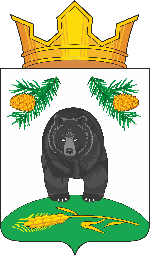 АДМИНИСТРАЦИЯ НОВОКРИВОШЕИНСКОГО СЕЛЬСКОГО ПОСЕЛЕНИЯПОСТАНОВЛЕНИЕ18.12.2023									                                      № 159О внесении изменений в постановление Администрации Новокривошеинскогосельского поселения от 25.06.2016 № 49 а  «Об утверждении муниципальной программы комплексного развития транспортной инфраструктуры в Новокривошеинском сельском поселении Кривошеинского районаВ связи с утверждением бюджета Новокривошеинского сельского поселения на 2024 год и на плановый период 2025 и 2026 годовПОСТАНОВЛЯЮ:1.Внести  изменения в постановление Администрации Новокривошеинского сельского поселения от 25.06.2016 № 49 а «Об утверждении муниципальной программы  комплексного развития транспортной инфраструктуры в Новокривошеинском сельском поселении Кривошеинского района»2.В паспорте программы «Объем требуемых капитальных вложений» изложить в следующей редакции:3.В разделе 6 программы «Оценка эффективности мероприятий развития социальной инфраструктуры» таблицу 6 «Программа инвестиционных проектов улично – дорожной сети Новокривошеинского сельского поселения» изложить следующей редакции:4.Таблицу 7 «Распределение объёма инвестиций на период реализации программы Новокривошеинского сельского поселения, тыс. руб.» и таблицу 8 «Источники привлечения денежных средств на реализацию  программы Новокривошеинского сельского поселения, тыс. руб.» подраздела 6.1. «Структура инвестиций» изложить в следующей редакции:Таблица 7Таблица 8	5.Опубликовать настоящее постановление в информационном бюллетени  муниципального образования Новокривошеинского сельского поселения и разместить на официальном сайте муниципального образования Новокривошеинского сельского поселения в информационно-телекоммуникационной сети «Интернет». 	6.Настоящее постановление вступает в силу с даты его подписания.	7.Контроль за исполнением настоящего постановления возложить на специалиста по ЖКХ, ГО и ЧС.Глава Новокривошеинского сельского поселения                                                  А.О. Саяпин(Глава Администрации)Исп. Стреха Наталья ПавловнаТел. 8(38251) 4-74-33.Объем требуемых капитальных вложенийФинансовое обеспечение мероприятий Программы осуществляется за счет  средств бюджета муниципального образования в рамках муниципальных  программ Объем финансирования Программы наобеспечение сохранности автомобильных дорог местного значения путем выполнения эксплуатационных и ремонтных мероприятий; - капитальный, текущий  ремонт улиц и дорог местного значения;   устройство пешеходных тротуаров,   содержание  дорог, с регулярным грейдированием, ямочным  ремонтом, установкой дорожных знаков, установкой светодиодных прожекторов для уличного дорожного освещения составит на:2016 год – 1001,0 тыс. руб. в том числеОБ – 844,0 тыс. руб.РБ – 44,4 тыс. руб.МБ – 112,6 тыс. руб.2017 год – 787,7 тыс. руб. в том числеОБ – 742,8 тыс. руб.МБ – 44,9 тыс. руб.2018 год -  1704,6 тыс. руб. в том числеОБ – 1619,4 тыс. руб.МБ – 85,2 тыс. руб.       2019 год -777,7 тыс. руб. в том числеОБ – 0,0 тыс. руб.МБ – 777,7 тыс. руб. 2020 год – 2472.8 тыс. руб.ОБ – 1658,4 тыс. руб.МБ – 814,4 тыс. руб.2021 год – 2045,6ОБ – 1443,4 тыс. руб.МБ – 602,2 тыс. руб.2022 год – 1058,0 тыс. руб.ОБ – 300,0 тыс. руб.МБ – 758,0 тыс. руб. 2023 год -  2437,7 тыс. руб.ОБ – 1513,2 тыс. руб.МБ – 924,5 тыс. руб.2024 год – 987,0 тыс. руб.2025 -  1024,0 тыс. руб.2026 – 1052,0 тыс. руб.2027-2032 года  - 15668,0 тыс. руб.Финансирование из бюджета муниципального образования ежегодно уточняется при формировании бюджета на очередной финансовый год. Показатели финансирования подлежат уточнению с учетом разработанной проектно-сметной документации и фактического выделения средств из бюджетов всех уровней.№ п/пНаименование объектаЦель реализацииСроки реализацииСроки реализацииОбщая сметная стоимость, тыс. руб.Единица измерения Финансовые потребности, тыс. руб. (без НДС)Финансовые потребности, тыс. руб. (без НДС)Финансовые потребности, тыс. руб. (без НДС)Финансовые потребности, тыс. руб. (без НДС)Финансовые потребности, тыс. руб. (без НДС)Финансовые потребности, тыс. руб. (без НДС)Финансовые потребности, тыс. руб. (без НДС)Финансовые потребности, тыс. руб. (без НДС)Финансовые потребности, тыс. руб. (без НДС)№ п/пНаименование объектаЦель реализацииначалоокончаниеОбщая сметная стоимость, тыс. руб.Единица измерения на весь период 2016-2032 гг.по годампо годампо годампо годампо годампо годампо годампо годам№ п/пНаименование объектаЦель реализацииначалоокончаниеОбщая сметная стоимость, тыс. руб.Единица измерения на весь период 2016-2032 гг.2016-2018 года201920202021202220232024202520262027-20321245678910111213141516171.обеспечение сохранности автомобильных дорог местного значения путем выполнения эксплуатационных и ремонтных мероприятий; - капитальный, текущий  ремонт улиц и дорог местного значения;   устройство пешеходных тротуаров,   содержание  дорог, с регулярным грейдированием, ямочным     ремонтом, установка дорожных знаковПовышение  качества улично- дорожной сети2016203231109,119,2 км31109,13493,35296,11058,02437,7987,01024,01052,015668,0№ п/пмероприятияИнвестиции по годам, тыс. руб.Инвестиции по годам, тыс. руб.Инвестиции по годам, тыс. руб.Инвестиции по годам, тыс. руб.Инвестиции по годам, тыс. руб.Инвестиции по годам, тыс. руб.Инвестиции по годам, тыс. руб.Инвестиции по годам, тыс. руб.Инвестиции по годам, тыс. руб.№ п/пмероприятия2016-2018 2019-2021202220232024202520262027-2032всего1Ремонт дорог3493,33704,0-1678,900008876,22Содержание дорог02194,31058,0758,8987,01024,01052,015668,022742,13разработка схемы организации дорожного движения0100000000100,0№НаименованиеБюджеты всех уровней и частные инвесторыВ т.ч.  федеральный бюджет В т.ч. областной бюджетВ т.ч.Местный бюджетВ т.ч. внебюджетные источники1Ремонт дорогсетидорожной 31109,108121,222943,502Содержание дорог22742,10022742,103Разработка схемы организации дорожного движения100,000       100,00